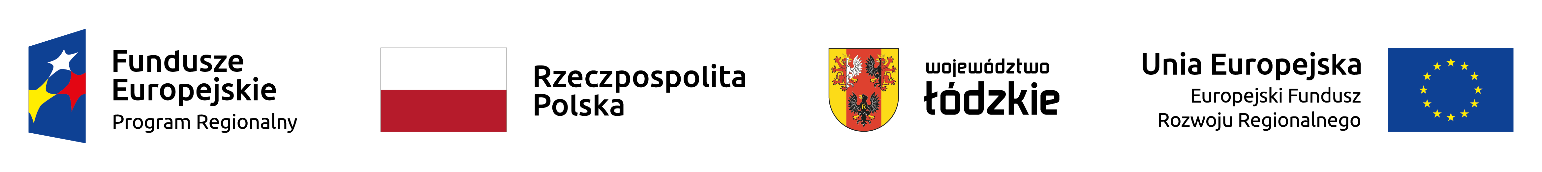 Informacje o naborzeNumer naboru: RPLD.03.03.00-IZ.00-10-001/21Termin składania wnioskuFormularz wniosku o dofinansowanie projektu wraz z załącznikami należy składać do dnia 28.02.2022 r. (w godz. 08:00-15:00).Miejsce składania wnioskuUrząd Marszałkowski Województwa Łódzkiegoal. Piłsudskiego 8, 90-051 Łódź(Biuro Podawcze-parter)Sposób składania wnioskuWypełniony formularz wniosku o dofinansowanie projektu należy wydrukować i wraz z załącznikami złożyć w wersji papierowej w 2 egzemplarzach (oryginał i 1 kopia) w siedzibie IZ RPO WŁ wskazanej w punkcie powyżej. Do wersji papierowej wniosku o dofinansowanie projektu należy dołączyć 1 egzemplarz wersji elektronicznej (na nośniku elektronicznym CD/DVD) formularza wniosku, studium wykonalności (w formach edytowalnych) oraz tabel finansowych zamieszczonych w rozdziałach „Analiza finansowa” i „Analiza ekonomiczna” w Studium wykonalności (w formie arkusza kalkulacyjnego Excel z jawnymi i działającymi formułami).Szczegółowe zasady składania wniosku o dofinansowanie są dostępne 
w § 5 Wezwania do złożenia wniosku o dofinansowanie projektu. Na co i kto może składać wniosek?Kto może składać wniosek?Podmiotem, który może się ubiegać o dofinansowanie projektu jest podmiot wskazany jako jego wnioskodawca w wykazie projektów zidentyfikowanych w ramach trybu pozakonkursowego, stanowiącym załącznik nr 4 do SZOOP 
na lata 2014-2020. Jednocześnie podmiot ten musi być zgodny z typem beneficjenta określonym w pkt. 10 dla działania III.3 Transport multimodalny w SZOOP na lata 2014-2020.Na co można otrzymać dofinansowanie?Przedmiotem naboru jest wybór projektu do dofinansowania w trybie pozakonkursowym spośród typów projektu określonych w pkt. 9 dla działania III.3 Transport multimodalny w SZOOP na lata 2014-2020. Jeśli zakres projektu dotyczy inwestycji drogowych, to muszą one uwzględniać wymóg zapewnienia nośności drogi wynoszącej minimum 11,5 t na oś.Nabór projektu może dotyczyć projektu hybrydowego w rozumieniu art. 34 ustawy z dnia 11 lipca 2014 r. o zasadach realizacji programów w zakresie polityki spójności finansowanych w perspektywie finansowej 2014-2020.Kryteria wyboru projektuKryteria wyboru projektów dla działania III.3 Transport multimodalny przyjęte przez Komitet Monitorujący RPO WŁ 2014-2020 i obowiązujące na dzień wezwania znajdują się w Załączniku nr 3 do SZOOP RPO WŁ 2014-2020 oraz w Załączniku nr IV do Wezwania do złożenia wniosku o dofinansowanie projektu. FinanseProcent dofinansowania projektuMaksymalny poziom dofinansowania projektu w ramach naboru wynosi 85,00% kosztów kwalifikowalnych projektu, w tym z EFRR – 85,00% kosztów kwalifikowanych projektu zgodnie z § 3 pkt. 2 Wezwania do złożenia wniosku o dofinansowanie projektu. W przypadku projektów objętych pomocą publiczną lub pomocą de minimis poziom dofinansowania wynikać będzie z odrębnych przepisów prawnych, jednak nie może być wyższy niż poziom określony w niniejszym punkcie.Maksymalna wartość dofinansowaniaMaksymalna kwota środków przeznaczona na dofinansowanie projektu 
ze środków Europejskiego Funduszu Rozwoju Regionalnego wynosi 46 000 000,00 PLN. Ogólna pula środków przeznaczona na dofinansowanie projektuMaksymalna kwota środków EFRR przeznaczona na dofinansowanie projektu  nie przekracza 46 000 000,00 PLN.Niezbędne dokumentyWezwanie do złożenia wniosku o dofinansowanie projektuWzór formularza wniosku o dofinansowanie(Załącznik nr I do Wezwania do złożenia wniosku o dofinansowanie projektu)Instrukcja wypełniania wniosku o dofinansowanie(Załącznik nr II do Wezwania do złożenia wniosku o dofinansowanie projektu)Wzór umowy o dofinansowaniu projektu(Załącznik nr III do Wezwania do złożenia wniosku o dofinansowanie projektu)Kryteria wyboru projektów(Załącznik nr IV do Wezwania do złożenia wniosku o dofinansowanie projektu)Lista wskaźników rezultatu bezpośredniego i produktu(Załącznik nr V do Wezwania do złożenia wniosku o dofinansowanie projektu)Zasady przygotowania Studium Wykonalności(Załącznik nr VI do Wezwania do złożenia wniosku o dofinansowanie projektu)Wniosek o dofinansowanie projektu należy sporządzać z uwzględnieniem m.in. następujących dokumentów:Ustawy z dnia 11 lipca 2014 r. o zasadach realizacji programów w zakresie polityki spójności finansowanych w perspektywie finansowej 2014-2020;Regionalnego Programu Operacyjnego Województwa Łódzkiego na lata 2014-2020;Szczegółowego opisu osi priorytetowych Regionalnego Programu Operacyjnego Województwa Łódzkiego na lata 2014-2020 z dn. 15.11.2021 r., obowiązującego na dzień ogłoszenia naboru;Wytycznych dostępnych na stronie: funduszeeuropejskie.gov.plWezwania do złożenia wniosku o dofinansowanie projektu wraz z załącznikami.Materiały pomocnicze:- „Poradnik przygotowania inwestycji z uwzględnieniem zmian klimatu, ich łagodzenia i przystosowania do tych zmian oraz odporności na klęski żywiołowe”- „Realizacja zasady równości szans i niedyskryminacji, w tym dostępności dla osób z niepełnosprawnościami. Poradnik dla realizatorów projektów i instytucji systemu wdrażania funduszy europejskich 2014-2020”- „Jak realizować zasadę równości szans kobiet i mężczyzn w projektach finansowanych z Funduszy Europejskich 2014-2020. Poradnik dla osób realizujących projekty oraz instytucji systemu wdrażania”- „Podręcznik wnioskodawcy i beneficjenta programów polityki spójności 2014-2020 w zakresie informacji i promocji” aktualizacja z 21.07.2017 oraz informacje w zakresie promocji na stronie www.rpo.lodzkie.pl- Załącznik nr 3 do Uchwały nr 1170/16 Zarządu Województwa Łódzkiego z dnia 28.09.2016 r. w sprawie zdefiniowania wskaźników zawartych w Szczegółowym Opisie Osi Priorytetowych Regionalnego Programu Operacyjnego Województwa Łódzkiego na lata 2014-2020 oraz ustalenia listy wskaźników dodatkowych oraz ich zdefiniowania dla Regionalnego Programu Operacyjnego Województwa Łódzkiego na lata 2014-2020, w brzmieniu nadanym Uchwałą nr 58/20 z dn. 23.01.2020 r. jako Załącznik nr 1Pytania i odpowiedziWyjaśnień w kwestiach dotyczących naboru projektu przed dniem złożenia wniosku o dofinansowanie udzielają Punkty Informacyjne Funduszy Europejskich w Województwie Łódzkim (dane kontaktowe Punktów Informacyjnych oraz formy i sposoby udzielania informacji podane są na stronie: rpo.lodzkie.pl ).Wyjaśnienia i odpowiedzi na kluczowe lub powtarzające się pytania publikowane są na stronie internetowej: rpo.lodzkie.pl